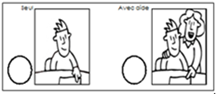 Compétence : Découvrir le monde / Se repérer dans l’espace d’une pageDate : Je reconstitue le puzzle de la couverture (modèle en dessous). 6 pièces / 9 pièces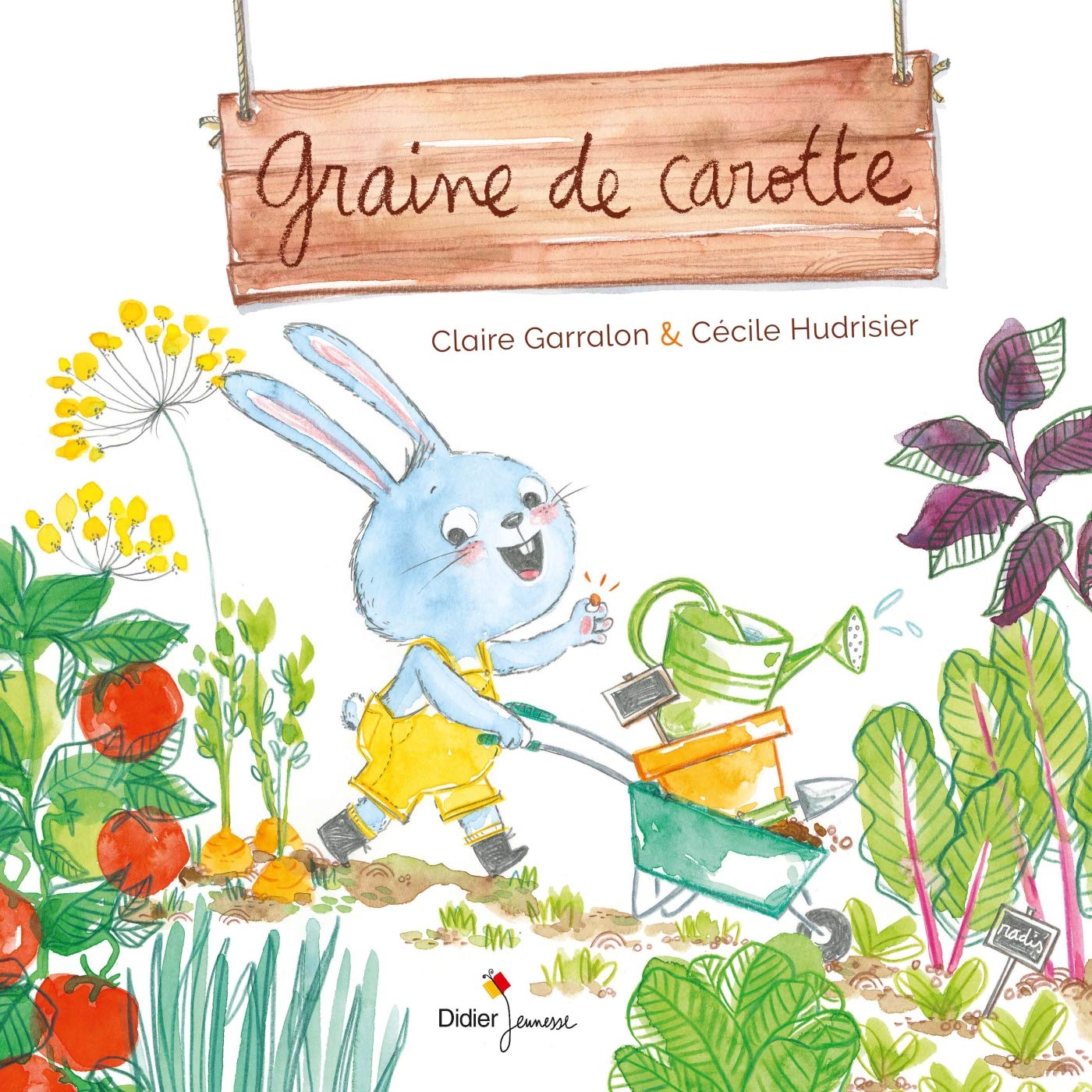 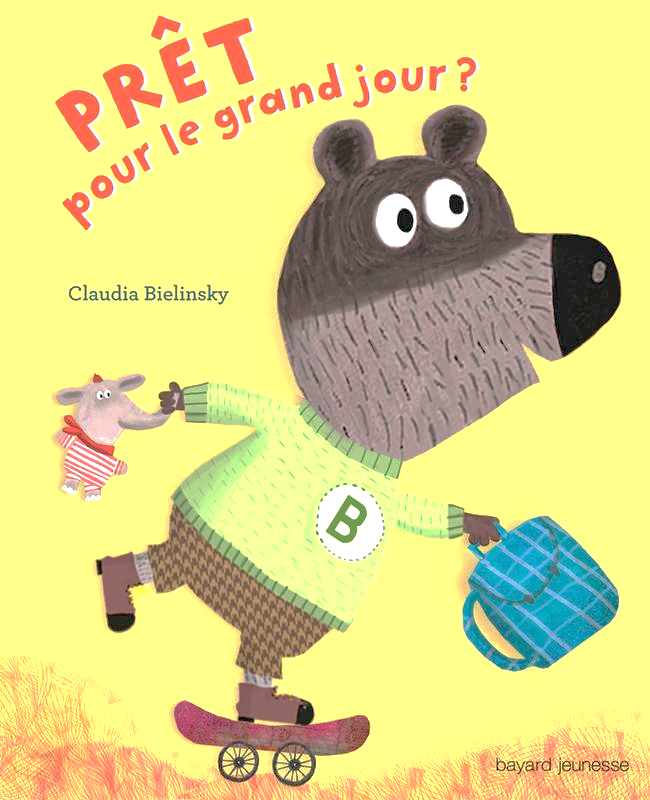 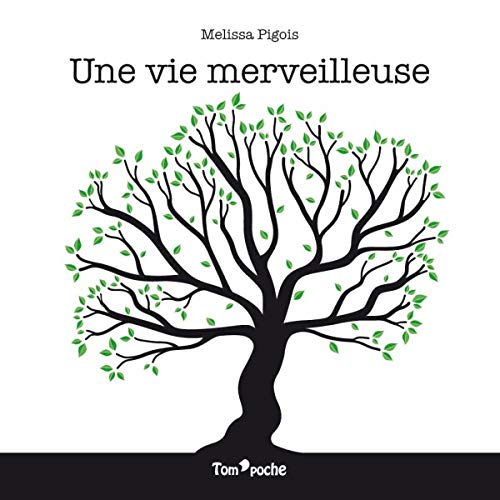 